Milé děti,v březnu začíná nové roční období, začíná jaro. Díváme se okolo sebe a pozorujeme probouzející se přírodu i změny okolo nás. Jaro je také počátkem nového života – zvířatům se rodí mláďata, ptáci se vracejí z teplých krajin, snášejí vajíčka, líhnou se ptáčata. Lidé začínají pracovat na zahrádkách a připravují záhonky pro jarní zeleninu a pro květiny. Poznáváme první jarní květiny, které už začínají kvést.-----------------------------------------------------------------------------------------------------------------Předškoláci pracují podle pokynů paní učitelky Patočkové a také se učí básničku „Sněženka“. Určitě ji zvládnou i mladší děti Táta včera na venkunašel první sněženku.Vedle petrklíč, zima už je pryč.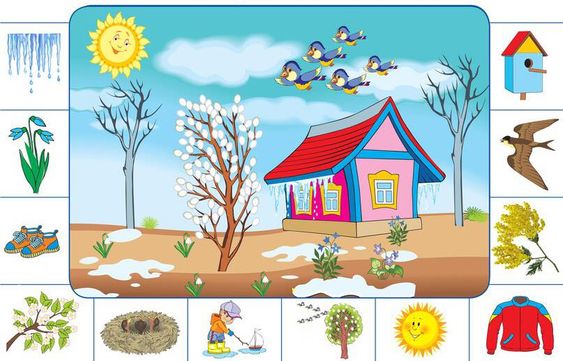 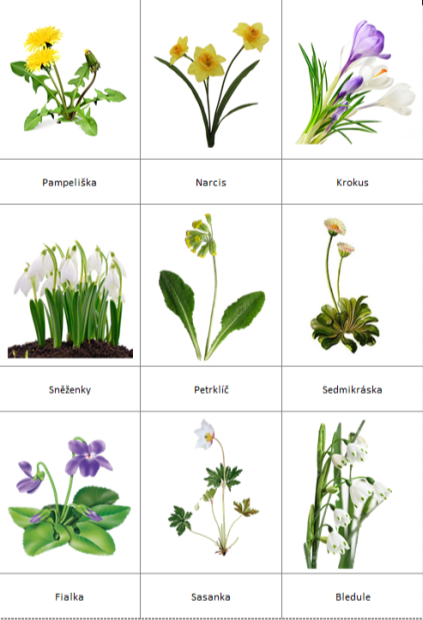 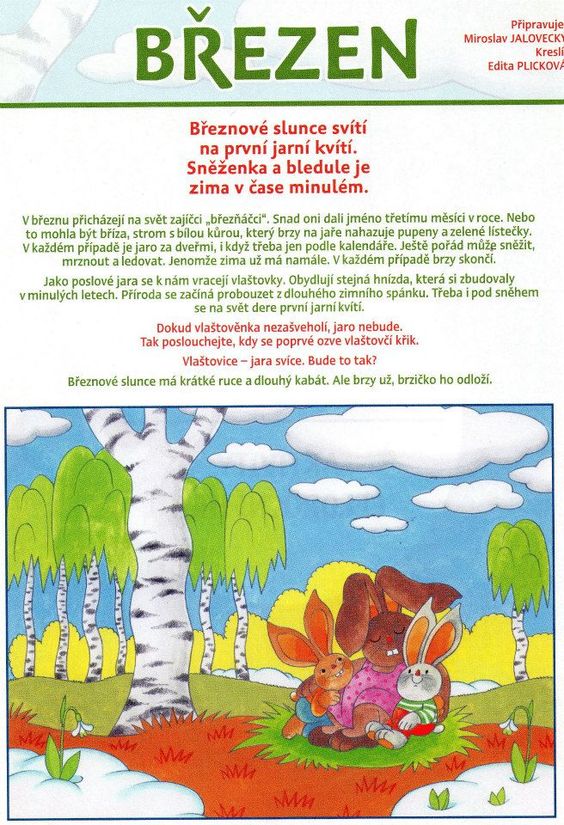 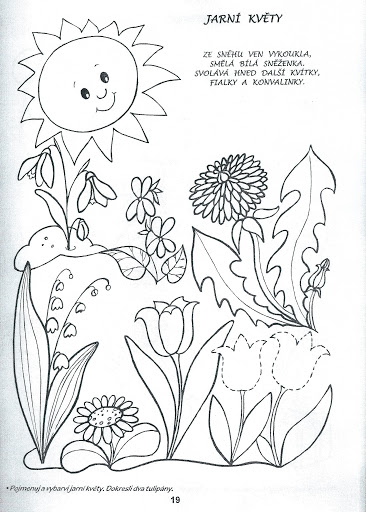 